На основании статей 12, 132 Конституции Российской Федерации, Федерального закона от 06.10.2003 № 131-ФЗ "Об общих принципах организации местного самоуправления в Российской Федерации", руководствуясь Уставом муниципального образования Сорочинский городской округ Оренбургской области, Совет депутатов муниципального образования Сорочинский городской округ Оренбургской области РЕШИЛ:1. Внести в решение Сорочинского городского Совета от 21.05.2015 № 410 «Об учреждении Управления архитектуры, градостроительства и капитального строительства администрации Сорочинского городского округа Оренбургской области в качестве юридического лица и утверждения Положения о нем» (с учетом изменений от 31.03.2022 № 169) следующие изменения:1.1.В Разделе III Положения об Управлении архитектуры, градостроительства и капитального строительства администрации Сорочинского городского округа  Оренбургской области:1.1.1. Пункт 3.2.3 изложить в следующей редакции:«3.2.3. Осуществляет подготовку, разработку правил землепользования и застройки городского округа, организует работу по внесению в них изменений, и внесение их на утверждение главе муниципального образования, проверку проекта правил землепользования и застройки, проекта о внесении изменений в правила землепользования и застройки, представленного комиссией по землепользованию и застройки муниципального образования на соответствие требованиям технических регламентов, генеральному плану городского округа, сведениям Единого государственного реестра недвижимости, сведениям, документам и материалам, содержащимся в государственных информационных системах обеспечения градостроительной деятельности;».1.1.2. Пункт 3.2.10 изложить в следующей редакции:«3.2.10. Осуществляет  подготовку и согласование, в соответствии с действующим  законодательством Российской Федерации, проекта местных нормативов градостроительного проектирования городского округа, проектов изменений в местные нормативы градостроительного проектирования городского округа и внесение их на утверждение главе муниципального образования;».1.1.3. Пункт 3.8.11. изложить в следующей редакции:«3.8.11. Вносит предложения по развитию застроенных территорий, о комплексном развитии территорий Сорочинского городского округа Оренбургской области.».1.1.4. Дополнить пунктом  3.8.23. следующего содержания:«3.8.23. Организует работу по выдаче разрешения на проведение земляных работ на территории города Сорочинска и на территории сельских населенных пунктов муниципального образования;».1.1.5. Дополнить пунктом 3.8.24. следующего содержания:«3.8.24. Организует работу по проведению общественных обсуждений, публичных слушаний по проектам генеральных планов, проектам правил землепользования и застройки, проектам планировки территории, проектам межевания территории, проектам правил благоустройства территорий, проектам решений о предоставлении разрешения на условно разрешенный вид использования земельного участка или объекта капитального строительства, проектам решений о предоставлении разрешения на отклонение от предельных параметров разрешенного строительства, реконструкции объектов капитального строительства, общественных обсуждений в  рамках  оценки  воздействия  планируемой (намечаемой) хозяйственной  и  иной  деятельности  на  окружающую среду;».1.1.6. Пункт 3.2.6. исключить.2. Установить, что настоящее решение вступает в силу со дня его подписания.3. Контроль за исполнением настоящего решения возложить на постоянную комиссию по вопросам градостроительства, землеустройства, жилищно-коммунального хозяйства, транспорта и связи, охраны окружающей среды.Председатель Совета депутатов муниципального образования Сорочинский городской округ Оренбургской области                           С.В. ФильченкоГлава муниципального образованияСорочинский городской округ                                                                   Т.П. Мелентьева                                                                  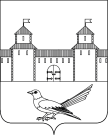 СОВЕТ ДЕПУТАТОВМУНИЦИПАЛЬНОГО ОБРАЗОВАНИЯСОРОЧИНСКИЙ ГОРОДСКОЙ ОКРУГОРЕНБУРГСКОЙ ОБЛАСТИ(XVII СЕССИЯ ШЕСТОГОСОЗЫВА)РЕШЕНИЕот 12 августа 2022 года  № 196О внесении изменений и дополнений в решение Сорочинского городского Совета от 21.05.2015 № 410 «Об учреждении Управления архитектуры, градостроительства и капитального строительства администрации Сорочинского городского округа  Оренбургской области в качестве юридического лица и утверждения Положения о нем» (с учетом изменений  от 31.03.2022 № 169)О внесении изменений и дополнений в решение Сорочинского городского Совета от 21.05.2015 № 410 «Об учреждении Управления архитектуры, градостроительства и капитального строительства администрации Сорочинского городского округа  Оренбургской области в качестве юридического лица и утверждения Положения о нем» (с учетом изменений  от 31.03.2022 № 169)